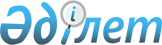 Об утверждении бюджета города Петропавловска на 2021-2023 годыРешение Петропавловского городского маслихата Северо-Казахстанской области от 28 декабря 2020 года № 1. Зарегистрировано Департаментом юстиции Северо-Казахстанской области 31 декабря 2020 года № 6880.
      Сноска. Вводится в действие с 01.01.2021 в соответствии с пунктом 9 настоящего решения.
      В соответствии со статьей 9 Бюджетного кодекса Республики Казахстан от 4 декабря 2008 года, подпунктом 1) пункта 1 статьи 6 Закона Республики Казахстан от 23 января 2001 года "О местном государственном управлении и самоуправлении в Республике Казахстан", Петропавловский городской маслихат РЕШИЛ:
      1. Утвердить бюджет города Петропавловска на 2021-2023 годы согласно приложениям 1, 2, 3 соответственно, в том числе на 2021 год в следующих объемах:
      1) доходы – 53 196 489,7 тысячи тенге:
      налоговые поступления – 17 701 568 тысяч тенге;
      неналоговые поступления – 174 951,9 тысяч тенге;
      поступления от продажи основного капитала – 6 947 755,9 тысяч тенге;
      поступления трансфертов – 28 372 213,9 тысяч тенге;
      2) затраты – 66 498 242,9 тысячи тенге; 
      3) чистое бюджетное кредитование – 55 000 тысячи тенге:
      бюджетные кредиты – 0;
      погашение бюджетных кредитов – 55 000 тысячи тенге;
      4) сальдо по операциям с финансовыми активами – 0:
      приобретение финансовых активов – 0;
      поступления от продажи финансовых активов государства – 0;
      5) дефицит (профицит) бюджета – -13 246 753,2 тысячи тенге;
      6) финансирование дефицита (использование профицита) бюджета – 13 246 753,2 тысяч тенге:
      поступление займов – 15 739 714,8 тысяч тенге;
      погашение займов – 3 420 945,5 тысяч тенге;
      используемые остатки бюджетных средств – 927 983,9 тысяч тенге.
      Сноска. Пункт 1 в редакции решения Петропавловского городского маслихата Северо-Казахстанской области от 06.04.2021 № 1 (вводится в действие с 01.01.2021); от 24.06.2021 № 1 (вводится в действие с 01.01.2021); от 6.08.2021 № 1 (вводится в действие с 01.01.2021); в редакции решения Петропавловского городского маслихата Северо-Казахстанской области от 11.10.2021 № 1 (вводится в действие с 01.01.2021); от 22.11.2021 № 1 (вводится в действие с 01.01.2021).


      2. Установить, что доходы городского бюджета на 2021 год формируются в соответствии с Бюджетным кодексом Республики Казахстан за счет следующих налоговых поступлений:
      1) социального налога по нормативам распределения доходов, установленным областным маслихатом;
      2) налога на имущество физических и юридических лиц, индивидуальных предпринимателей, за исключением налога на имущество физических лиц по объектам обложения данным налогом, находящимся на территории города районного значения, сельского округа;
      3) земельного налога, за исключением земельного налога на земли населенных пунктов с физических и юридических лиц на земельные участки, находящиеся на территории города районного значения;
      4) налога на транспортные средства, за исключением налога на транспортные средства:
      с физических лиц, место жительства которых находится на территории города районного значения;
      с юридических лиц, место нахождения которых, указываемое в их учредительных документах, располагается на территории города районного значения;
      5) акцизов на:
      алкогольную продукцию, произведенную на территории Республики Казахстан;
      бензин (за исключением авиационного) и дизельное топливо;
      6) платы за пользование земельными участками;
      7) лицензионного сбора за право занятия отдельными видами деятельности;
      8) платы за пользование лицензиями на занятие отдельными видами деятельности;
      9) платы за размещение наружной (визуальной) рекламы на открытом пространстве за пределами помещений в городе областного значения, в полосе отвода автомобильных дорог общего пользования, проходящих через территорию города областного значения;
      10) государственной пошлины, кроме консульского сбора и государственных пошлин, зачисляемых в республиканский бюджет.
      3. Установить, что доходы городского бюджета формируются за счет следующих неналоговых поступлений:
      доходов от аренды имущества коммунальной собственности города областного значения, за исключением доходов от аренды имущества коммунальной собственности города областного значения, находящегося в управлении акимов города районного значения, сельского округа.
      4. Установить, что доходы городского бюджета формируются за счет следующих поступлений от продажи основного капитала: 
      денег от продажи государственного имущества, закрепленного за государственными учреждениями, финансируемыми из бюджета города областного значения;
      поступлений от продажи земельных участков, за исключением земельных участков сельскохозяйственного назначения;
      платы за продажу права аренды земельных участков.
      5. Учесть в городском бюджете на 2021 год поступление целевых трансфертов из республиканского бюджета и Национального фонда Республики Казахстан, в том числе на:
      1) частичное субсидирование заработной платы;
      2) предоставление субсидий на переезд;
      3) молодҰжную практику;
      4) аренду (найм) жилья и возмещение коммунальных затрат;
      5) общественную работу;
      6) гранты переселенцам на реализацию новых бизнес-идей (200 месячных расчетных показателей);
      7) выплату государственной адресной социальной помощи;
      8) гарантированный социальный пакет;
      9) установление доплат к заработной плате работников, предоставляющих специальные социальные услуги в государственных организациях социальной защиты населения;
      10) увеличение норм обеспечения инвалидов обязательными гигиеническими средствами;
      11) оказание услуг специалиста жестового языка;
      12) расширение перечня технических вспомогательных (компенсаторных) cредств;
      13) обеспечение катетерами одноразового использования детей инвалидов с диагнозом Spina bifida;
      14) протезно-ортопедические средства;
      15) сурдотехнические средства;
      16) тифлотехнические средства;
      17) специальные средства передвижения (кресло-коляски);
      18) санаторно-курортное лечение;
      19) строительство трех 100-квартирных жилых домов в микрорайоне "Береке", дома № 4, № 5, № 6;
      20) развитие и обустройство инженерно-коммуникационной инфраструктуры поселка "Солнечный-2", 2 очередь. Сети водоснабжения и автомобильные дороги;
      21) развитие и обустройство инженерно-коммуникационной инфраструктуры микрорайона "Южный". Сети водоснабжения и автомобильные дороги;
      22) развитие и обустройство инженерно-коммуникационной инфраструктуры поселка "Солнечный-2", 2 очередь. Электроснабжение;
      23) развитие и обустройство инженерно-коммуникационной инфраструктуры микрорайона "Жас-Оркен" (разводящие электрические сети);
      24) строительство 128-ми квартирного жилого дома №1 с внешними инженерными сетями и благоустройством территории в микрорайоне "Береке";
      25) строительство 128-ми квартирного жилого дома № 2 с внешними инженерными сетями и благоустройством территории в микрорайоне "Береке";
      26) строительство 93-х квартирного жилого дома № 2 по улице 2-я Первомайская (наружные инженерные сети);
      27) строительство 93-х квартирного жилого дома №2 по улице 2-я Первомайская (наружные электрические сети);
      28) реконструкцию водовода диаметром 800 миллиметров по улице Жумабаева от улицы Попова до улицы Ульянова; 
      29) реконструкцию Северного напорного канализационного коллектора диаметром 1000 миллиметров от дюкерного перехода реки Ишим до канализационных очистных сооружений;
      30) строительство автодороги по улице Громовой от улицы Ибраева до улицы Малая;
      31) строительство дороги по улице Алтынсарина от улицы Партизанская до объездной дороги;
      32) приобретение жилья для малообеспеченных многодетных семей;
      33) строительство 93-х квартирного жилого дома № 2 по улице 2-я Первомайская (наружные сети газоснабжения);
      34) реконструкцию водовода диметром 500 миллиметров по улице Алматинская от улицы Жумабаева до улицы Гоголя;
      35) установление доплат к должностному окладу за особые условия труда в организациях культуры и архивных учреждениях управленческому и основному персоналу государственных организаций культуры и архивных учреждений.
      6. Учесть в городском бюджете на 2021 год поступление целевых трансфертов и кредитов из областного бюджета, в том числе на:
      1) установку светофорных объектов;
      2) разработку проектно-сметной документации на строительство многоквартирных жилых домов, в том числе в микрорайоне "Копай";
      3) кредитование бюджета на проектирование и (или) строительство жилья;
      4) строительство средней общеобразовательной школы на 900 учащихся по улице Шокана Уалиханова-Чкалова (внешние инженерные сети и благоустройство территории);
      5) строительство многоквартирного жилого комплекса по улице Жамбыла-Крылова-Горького-Парфирьева (внешние инженерные сети и благоустройство территории);
      6) строительство инженерно-коммуникационной инфраструктуры и благоустройство территории к многоквартирным жилым домам № 1; 64-х квартирным жилым домам № 2, № 3 с встроенными мини-центрами в границах улиц Жабаева-Парфирьева-Парковая-Крылова в микрорайоне "Жас-Оркен" (сети электроснабжения);
      7) строительство 93-х квартирного жилого дома № 1 по улице 2-я Первомайская (наружные инженерные сети);
      8) строительство многоквартирного жилого дома по улице Неля Болатбаева, 28Г. Газоснабжение;
      9) строительство трех 100-квартирных жилых домов в микрорайоне "Береке". Дома № 1, № 2 и № 3 (наружные инженерные сети и благоустройство);
      10) строительство трех 100-квартирных жилых домов в микрорайоне "Береке". Дома № 1, № 2 и № 3 (наружные инженерные сети электроснабжения);
      11) строительство трех 100-квартирных жилых домов в микрорайоне "Береке". Дома № 1, № 2 и № 3 (наружные инженерные сети газоснабжения);
      12) строительство трех 100-квартирных жилых домов в микрорайоне "Береке". Дома № 4, № 5, № 6 (наружные инженерные сети газоснабжения);
      13) строительство трех 100-квартирных жилых домов в микрорайоне "Береке". Дома № 4, № 5, № 6 (наружные инженерные сети и благоустройства);
      14) строительство трех 100-квартирных жилых домов в микрорайоне "Береке". Дома № 4, № 5, № 6 (наружные инженерные сети электроснабжения);
      15) строительство средней общеобразовательной школы на 900 учащихся по адресу: улица Шокана Уалиханова-Чкалова (внешние инженерные сети и благоустройство территории);
      16) строительство инженерной инфраструктуры и благоустройство территории многоэтажного жилого комплекса по улице Жамбыла-Крылова- Горького-Бориса Петрова (теплоснабжение, наружный водопровод и наружная канализация, благоустройство);
      17) строительство инженерно-коммуникационной инфраструктуры и благоустройство территории многоэтажного жилого комплекса по улице Жамбыла-Крылова-Парковая-Бориса Петрова (теплоснабжение, наружный водопровод и наружная канализация, телефонизация);
      18) строительство инженерной инфраструктуры и благоустройство территории многоэтажного жилого комплекса по улице Жамбыла-Крылова-Горького-Бориса Петрова (сети электроснабжения);
      19) строительство 93-х квартирного жилого дома № 2 по улице 2-я Первомайская (наружные инженерные сети);
      20) строительство инженерно-коммуникационной инфраструктуры и благоустройство территории многоэтажного жилого комплекса по улице Жамбыла-Крылова-Парковая-Бориса Петрова (сети электроснабжения);
      21) развитие и обустройство инженерно-коммуникационной инфраструктуры в границах улиц Чкалова-Шокана Уалиханова-Габита Мусрепова-Нурсултана Назарбаева (сети теплоснабжения, канализации);
      22) изъятие, в том числе путем выкупа земельных участков для государственных надобностей и связанное с этим отчуждение недвижимого имущества;
      23) обеспечение жильем отдельных категорий граждан;
      24) функционирование системы водоснабжения и водоотведения;
      25) освещение города;
      26) обеспечение санитарии города;
      27) благоустройство сквера "Казтеатр" по адресу: улицы Жамбыла- Челюскинская;
      28) благоустройство города;
      29) текущий ремонт и обслуживание насосной станции в микрорайоне "Жас-Оркен" (обеспечение тепловой энергией строящихся многоэтажных домов);
      30) текущий ремонт тепловых сетей, передаваемых в доверительное управление;
      31) текущий ремонт внутриквартальных разводящих сетей теплоснабжения микрорайона "Солнечный";
      32) строительство сетей электроснабжения с установкой трансформаторной подстанции и распределительных шкафов 0,4 киловольт в микрорайоне "Орман";
      33) реконструкцию водовода диаметром 800 миллиметров по улице Жумабаева от улицы Попова до улицы Ульянова;
      34) реконструкцию Северного напорного канализационного коллектора диаметром 1000 миллиметров от дюкерного перехода реки Ишим до канализационных очистных сооружений;
      35) строительство закрытой ливневой канализации на Привокзальной площади;
      36) строительство открытой ливневой канализации по улице Халтурина на участке от улицы Абая до улицы Радищева;
      37) реконструкцию водовода диаметром 500 миллиметров по улице Алматинская от улицы Жумабаева до улицы Гоголя;
      38) реконструкцию здания склада по улице Нефтепроводная, 1А;
      39) реконструкцию улицы Жумабаева от улицы Пионерской до улицы Чкалова;
      40) зимнее содержание дорог;
      41) средний ремонт внутридворовых проездов;
      42) устройство щебеночного покрытия;
      43) работы по нанесению разметки по улицам города;
      44) устройство заездных карманов;
      45) устройство бордюр;
      46) устройство парковок;
      47) субсидирование пассажирских перевозок по социально значимым городским и пригородным сообщениям;
      48) строительство наружных сетей канализации к производственному зданию по улице Панфилова, 276, товарищество с ограниченной ответственностью "Максимальный размах";
      49) строительство автодороги по улице Громовой от улицы Ибраева до улицы Малая;
      50) строительство дороги по улице Алтынсарина от улицы Партизанская до объездной дороги.
      7. Учесть в расходах городского бюджета на 2021 год субвенцию в объеме 1 399 518 тысяч тенге.
      8. Утвердить резерв местного исполнительного органа города на 2021 год в сумме 396 856,6 тысяч тенге.
      Сноска. Пункт 8 в редакции решения Петропавловского городского маслихата Северо-Казахстанской области от 06.04.2021 № 1 (вводится в действие с 01.01.2021); от 24.06.2021 № 1 (вводится в действие с 01.01.2021); от 22.11.2021 № 1 (вводится в действие с 01.01.2021).


      8-1. Предусмотреть расходы городского бюджета за счет свободных остатков бюджетных средств, сложившихся на 1 января 2021 года, согласно приложению 3-1.
      Сноска. Решение дополнено пунктом 8-1 в соответствии с решением Петропавловского городского маслихата Северо-Казахстанской области от 06.04.2021 № 1 (вводится в действие с 01.01.2021).


      9. Настоящее решение вводится в действие с 1 января 2021 года. Бюджет города Петропавловска на 2021 год
      Сноска. Приложение 1 в редакции решения Петропавловского городского маслихата Северо-Казахстанской области от 06.04.2021 № 1 (вводится в действие с 01.01.2021); от 24.06.2021 № 1 (вводится в действие с 01.01.2021); от 6.08.2021 № 1 (вводится в действие с 01.01.2021); в редакции решения Петропавловского городского маслихата Северо-Казахстанской области от 11.10.2021 № 1 (вводится в действие с 01.01.2021); от 22.11.2021 № 1 (вводится в действие с 01.01.2021).
      Бюджет города Петропавловска на 2021 год Бюджет города Петропавловска на 2022 год Бюджет города Петропавловска на 2023 год Направление свободных остатков городского бюджета, сложившихся на 1 января 2021 года
      Сноска. Решение дополнено приложением 3-1 в соответствии с решением Петропавловского городского маслихата Северо-Казахстанской области от 06.04.2021 № 1 (вводится в действие с 01.01.2021).
					© 2012. РГП на ПХВ «Институт законодательства и правовой информации Республики Казахстан» Министерства юстиции Республики Казахстан
				
      Председатель сессии Петропавловскогогородского маслихата

П. Афанасьев

      СекретарьПетропавловского городского маслихата

А. Бердагулов
Приложениек решению маслихата № 1от 28 декабря 2020 года
Категория
Категория
Категория
Категория
Сумма 
(тысяч тенге)
Класс
Класс
Класс
Сумма 
(тысяч тенге)
Подкласс
Подкласс
Сумма 
(тысяч тенге)
Наименование
1)Доходы
53 196 489,7
1
Налоговые поступления
17 701 568
03
Социальный налог
7 728 800
1
Социальный налог
7 728 800
04
Налоги на собственность
2 586 378
1
Налоги на имущество
1 661 000
3
Земельный налог
150 000
4
Налог на транспортные средства
775 378
05
Внутренние налоги на товары, работы и услуги
7 145 590
2
Акцизы
6 674 190
3
Поступления за использование природных и других ресурсов
117 000
4
Сборы за ведение предпринимательской и профессиональной деятельности
354 400
08
Обязательные платежи, взимаемые за совершение юридически значимых действий и (или) выдачу документов уполномоченными на то государственными органами или должностными лицами
240 800
1
Государственная пошлина
240 800
2
Неналоговые поступления
174 951,9
01
Доходы от государственной собственности
59 349,9
5
Доходы от аренды имущества, находящегося в государственной собственности
59 349,9
06
Прочие неналоговые поступления
115 602
1
Прочие неналоговые поступления
115 602
3
Поступления от продажи основного капитала
6 947 755,9
01
Продажа государственного имущества, закрепленного за государственными учреждениями
6 738 155,9
1
Продажа государственного имущества, закрепленного за государственными учреждениями
6 738 155,9
03
Продажа земли и нематериальных активов
209 600
1
Продажа земли
136 000
2
Продажа нематериальных активов
73 600
4
Поступления трансфертов 
28 372 213,9
02
Трансферты из вышестоящих органов государственного управления
28 372 213,9
2
Трансферты из областного бюджета
28 372 213,9
Функциональная группа
Функциональная группа
Функциональная группа
Функциональная группа
Сумма 
(тысяч тенге)
Администратор бюджетных программ
Администратор бюджетных программ
Администратор бюджетных программ
Сумма 
(тысяч тенге)
Программа
Сумма 
(тысяч тенге)
Наименование
2) Затраты
66 498 242,9
01
Государственные услуги общего характера
918 710,6
112
Аппарат маслихата района (города областного значения)
34 349,5
001
Услуги по обеспечению деятельности маслихата района (города областного значения)
33 269,5
003
Капитальные расходы государственного органа
1 080
122
Аппарат акима района (города областного значения)
586 393,1
001
Услуги по обеспечению деятельности акима района (города областного значения)
581 077,1
009
Капитальные расходы подведомственных государственных учреждений и организаций.
5 316
452
Отдел финансов района (города областного значения)
64 873
001
Услуги по реализации государственной политики в области исполнения бюджета и управления коммунальной собственностью района (города областного значения)
50 452,9
003
Проведение оценки имущества в целях налогообложения
9 854
010
Приватизация, управление коммунальным имуществом, постприватизационная деятельность и регулирование споров, связанных с этим
4 194
018
Капитальные расходы государственного органа
372,1
453
Отдел экономики и бюджетного планирования района (города областного значения)
43 891
001
Услуги по реализации государственной политики в области формирования и развития экономической политики, системы государственного планирования
41 308,6
004
Капитальные расходы государственного органа
1 382,4
061
Экспертиза и оценка документации по вопросам бюджетных инвестиций и государственно-частного партнерства, в том числе концессии
1 200
475
Отдел предпринимательства, сельского хозяйства и ветеринарии района (города областного значения)
 36 005
001
Услуги по реализации государственной политики на местном уровне в области развития предпринимательства, сельского хозяйства и ветеринарии
35 747
003
Капитальные расходы государственного органа
258
458
Отдел жилищно-коммунального хозяйства, пассажирского транспорта и автомобильных дорог района (города областного значения)
153 199
001
Услуги по реализации государственной политики на местном уровне в области жилищно-коммунального хозяйства, пассажирского транспорта и автомобильных дорог
153 199
02
Оборона
58 342,2
122
Аппарат акима района (города областного значения)
58 342,2
005
Мероприятия в рамках исполнения всеобщей воинской обязанности
58 342,2
03
Общественный порядок, безопасность, правовая, судебная, уголовно-исполнительная деятельность
280 300
458
Отдел жилищно-коммунального хозяйства, пассажирского транспорта и автомобильных дорог района (города областного значения)
280 300
021
Обеспечение безопасности дорожного движения в населенных пунктах
280 300
06
Социальная помощь и социальное обеспечение
2 346 511
451
Отдел занятости и социальных программ района (города областного значения)
2 346 511
001
Услуги по реализации государственной политики на местном уровне в области обеспечения занятости и реализации социальных программ для населения
146 218,7
002
Программа занятости
594 840,7
005
Государственная адресная социальная помощь
321 363,6
006
Оказание жилищной помощи
5 399,3
007
Социальная помощь отдельным категориям нуждающихся граждан по решениям местных представительных органов
294 309,1
010
Материальное обеспечение детей-инвалидов, воспитывающихся и обучающихся на дому
10 953,4
011
Оплата услуг по зачислению, выплате и доставке пособий и других социальных выплат
838
013
Социальная адаптация лиц, не имеющих определенного местожительства
102 425,6
014
Оказание социальной помощи нуждающимся гражданам на дому
208 805,5
017
Обеспечение нуждающихся инвалидов протезно-ортопедическими, сурдотехническими и тифлотехническими средствами, специальными средствами передвижения, обязательными гигиеническими средствами, а также предоставление услуг санаторно-курортного лечения, специалиста жестового языка, индивидуальных помощников в соответствии с индивидуальной программой реабилитации инвалида
567 754
023
Обеспечение деятельности центров занятости населения
71 032,1
050
Обеспечение прав и улучшение качества жизни инвалидов в Республике Казахстан
21 260
067
Капитальные расходы подведомственных государственных учреждений и организаций
1 311
07
Жилищно-коммунальное хозяйство
44 161 398
472
Отдел строительства, архитектуры и градостроительства района (города областного значения)
28 386 701,9
003
Проектирование и (или) строительство, реконструкция жилья коммунального жилищного фонда
19 111 138,1
004
Проектирование, развитие и (или) обустройство инженерно-коммуникационной инфраструктуры
9 275 563,8
458
Отдел жилищно-коммунального хозяйства, пассажирского транспорта и автомобильных дорог района (города областного значения)
15 741 967,3
002
Изъятие, в том числе путем выкупа земельных участков для государственных надобностей и связанное с этим отчуждение недвижимого имущества
1 661 949,7
003
Организация сохранения государственного жилищного фонда
148 700
004
Обеспечение жильем отдельных категорий граждан
2 576 971,7
012
Функционирование системы водоснабжения и водоотведения
1 457 702,3
015
Освещение улиц в населенных пунктах
1 025 068
016
Обеспечение санитарии населенных пунктов
2 166 100
017
Содержание мест захоронений и захоронение безродных
12 798
018
Благоустройство и озеленение населенных пунктов
3 021 190,8
026
Организация эксплуатации тепловых сетей, находящихся в коммунальной собственности районов (городов областного значения)
199 896
028
Развитие коммунального хозяйства
6 833,7
029
Развитие системы водоснабжения и водоотведения 
1 775 847,5
041
Ремонт и благоустройство объектов городов и сельских населенных пунктов в рамках Государственной программы развития продуктивной занятости и массового предпринимательства на 2017 – 2021 годы "Еңбек"
126 201
048
Развитие благоустройства городов и населенных пунктов
582 081,6
081
Кредитование на проведение капитального ремонта общего имущества объектов кондоминиумов
980 627
479
Отдел жилищной инспекции района (города областного значения)
32 728,8
001
Услуги по реализации государственной политики на местном уровне в области жилищного фонда
32 728,8
08
Культура, спорт, туризм и информационное пространство
506 013,6
455
Отдел культуры и развития языков района (города областного значения)
175 259
003
Поддержка культурно-досуговой работы
175 259
465
Отдел физической культуры и спорта района (города областного значения)
7 386
006
Проведение спортивных соревнований на районном (города областного значения) уровне
7 386
455
Отдел культуры и развития языков района (города областного значения)
66 046
006
Функционирование районных (городских) библиотек
63 211
007
Развитие государственного языка и других языков народа Казахстана
2 835
456
Отдел внутренней политики района (города областного значения)
62 098,8
002
Услуги по проведению государственной информационной политики
62 098,8
455
Отдел культуры и развития языков района (города областного значения)
27 011
001
Услуги по реализации государственной политики на местном уровне в области развития языков и культуры
27 011
456
Отдел внутренней политики района (города областного значения)
134 951
001
Услуги по реализации государственной политики на местном уровне в области информации, укрепления государственности и формирования социального оптимизма граждан
113 445
003
Реализация мероприятий в сфере молодежной политики
21 506
465
Отдел физической культуры и спорта района (города областного значения)
24 412
001
Услуги по реализации государственной политики на местном уровне в сфере физической культуры и спорта
24 412
472
Отдел строительства, архитектуры и градостроительства района (города областного значения)
8 849,8
008
Развитие объектов спорта
8 849,8
10
Сельское, водное, лесное, рыбное хозяйство, особо охраняемые природные территории, охрана окружающей среды и животного мира, земельные отношения
68 666,5
463
Отдел земельных отношений района (города областного значения)
63 666,5
001
Услуги по реализации государственной политики в области регулирования земельных отношений на территории района (города областного значения)
59 969,5
006
Землеустройство, проводимое при установлении границ районов, городов областного значения, районного значения, сельских округов, поселков, сел
3 697
475
Отдел предпринимательства, сельского хозяйства и ветеринарии района (города областного значения)
5 000
005
Обеспечение функционирования скотомогильников (биотермических ям)
5 000
11
Промышленность, архитектурная, градостроительная и строительная деятельность
161 936,7
472
Отдел строительства, архитектуры и градостроительства района (города областного значения)
161 936,7
001
Услуги по реализации государственной политики на местном уровне в области строительства, архитектуры и градостроительства 
115 740
013
Разработка схем градостроительного развития территории района, генеральных планов городов районного (областного) значения, поселков и иных сельских населенных пунктов
44 246,7
015
Капитальные расходы государственного органа 
1 950
12
Транспорт и коммуникации
4 972 911,7
458
Отдел жилищно-коммунального хозяйства, пассажирского транспорта и автомобильных дорог района (города областного значения)
4 972 911,7
022
Развитие транспортной инфраструктуры
4 379,6
023
Обеспечение функционирования автомобильных дорог
4 408 407
024
Организация внутрипоселковых (внутригородских), пригородных и внутрирайонных общественных пассажирских перевозок
61 400
037
Субсидирование пассажирских перевозок по социально значимым городским (сельским), пригородным и внутрирайонным сообщениям
450 000
045
Капитальный и средний ремонт автомобильных дорог районного значения и улиц населенных пунктов
48 725,1
13
Прочие
1 845 649
452
Отдел финансов района (города областного значения)
396 856,6
012
Резерв местного исполнительного органа района (города областного значения)
396 856,6
472
Отдел строительства, архитектуры и градостроительства района (города областного значения)
21 591,4
026
Развитие индустриальной инфраструктуры в рамках Государственной программы поддержки и развития бизнеса "Дорожная карта бизнеса-2025"
21 591,4
458
Отдел жилищно-коммунального хозяйства, пассажирского транспорта и автомобильных дорог района (города областного значения)
1 427 201
043
Развитие инженерной инфраструктуры в рамках Программы развития регионов до 2025 года
1 427 201
14
Обслуживание долга 
302 267,8
452
Отдел финансов района (города областного значения)
302 267,8
013
Обслуживание долга местных исполнительных органов по выплате вознаграждений и иных платежей по займам из областного бюджета
302 267,8
15
Трансферты
10 875 535,8
452
Отдел финансов района (города областного значения)
10 875 535,8
006
Возврат неиспользованных (недоиспользованных) целевых трансфертов
42 990,8
024
Целевые текущие трансферты из нижестоящего бюджета на компенсацию потерь вышестоящего бюджета в связи с изменением законодательства
10 832 545
3) Чистое бюджетное кредитование
55 000
Бюджетные кредиты
0
Погашение бюджетных кредитов
55 000
5
Погашение бюджетных кредитов
55 000
01
Погашение бюджетных кредитов
55 000
1
Погашение бюджетных кредитов, выданных из государственного бюджета 
55 000
4) Сальдо по операциям с финансовыми активами
0
Приобретение финансовых активов
0
Поступления от продажи финансовых активов государства
0
5) Дефицит (профицит) бюджета
-13 246 753,2
6) Финансирование дефицита (использование профицита) бюджета
13 246 753,2
7
Поступления займов
15 739 714,8
01
Внутренние государственные займы
15 739 714,8
2
Договоры займа
15 739 714,8
16
Погашение займов
3 420 945,5
452
Отдел финансов района (города областного значения)
3 420 945,5
008
Погашение долга местного исполнительного органа перед вышестоящим бюджетом
3 412 356,9
021
Возврат неиспользованных бюджетных кредитов, выданных из местного бюджета
8 588,6
8
Используемые остатки бюджетных средств 
927 983,9
01
Остатки бюджетных средств 
927 983,9
1
Свободные остатки бюджетных средств 
927 983,9Приложениек решению маслихата № 1от 28 декабря 2020 года
Категория
Категория
Категория
Категория
Сумма (тысяч тенге)
Класс
Класс
Класс
Сумма (тысяч тенге)
Подкласс
Подкласс
Сумма (тысяч тенге)
Наименование
Сумма (тысяч тенге)
1) Доходы
28 330 571
1
Налоговые поступления
15 111 558
03
Социальный налог
7 700 000
1
Социальный налог
7 700 000
04
Hалоги на собственность
2 269 166
1
Hалоги на имущество
1 488 780
3
Земельный налог
178 000
4
Hалог на транспортные средства
602 386
05
Внутренние налоги на товары, работы и услуги
4 956 592
2
Акцизы
4 515 092
3
Поступления за использование природных и других ресурсов
131 000
4
Сборы за ведение предпринимательской и профессиональной деятельности
310 500
08
Обязательные платежи, взимаемые за совершение юридически значимых действий и (или) выдачу документов уполномоченными на то государственными органами или должностными лицами
185 800
1
Государственная пошлина
185 800
2
Неналоговые поступления
91 700
01
Доходы от государственной собственности
91 700
5
Доходы от аренды имущества, находящегося в государственной собственности
91 700
3
Поступления от продажи основного капитала
11 986 797
01
Продажа государственного имущества, закрепленного за государственными учреждениями
11 852 797
1
Продажа государственного имущества, закрепленного за государственными учреждениями
11 852 797
03
Продажа земли и нематериальных активов
134 000
1
Продажа земли
120 000
2
Продажа нематериальных активов
14 000
4
Поступления трансфертов
1 140 516
02
Трансферты из вышестоящих органов государственного управления
1 140 516
2
Трансферты из областного бюджета
1 140 516
Функциональная группа
Функциональная группа
Функциональная группа
Функциональная группа
Сумма (тысяч тенге)
Администратор бюджетных программ
Администратор бюджетных программ
Администратор бюджетных программ
Сумма (тысяч тенге)
Программа
Сумма (тысяч тенге)
Наименование
Сумма (тысяч тенге)
2) Затраты
18 229 188
01
Государственные услуги общего характера
682 337
112
Аппарат маслихата района (города областного значения)
22 300
001
Услуги по обеспечению деятельности маслихата района (города областного значения)
22 300
122
Аппарат акима района (города областного значения)
460 700
001
Услуги по обеспечению деятельности акима района (города областного значения)
460 700
452
Отдел финансов района (города областного значения)
53 234
001
Услуги по реализации государственной политики в области исполнения бюджета и управления коммунальной собственностью района (города областного значения)
38 500
003
Проведение оценки имущества в целях налогообложения
10 340
010
Приватизация, управление коммунальным имуществом, постприватизационная деятельность и регулирование споров, связанных с этим
4 394
453
Отдел экономики и бюджетного планирования района (города областного значения)
24 977
001
Услуги по реализации государственной политики в области формирования и развития экономической политики, системы государственного планирования
24 977
475
Отдел предпринимательства и сельского хозяйства района (города областного значения)
27 916
001
Услуги по реализации государственной политики на местном уровне в области развития предпринимательства и сельского хозяйства
27 916
458
Отдел жилищно-коммунального хозяйства, пассажирского транспорта и автомобильных дорог района (города областного значения)
93 210
001
Услуги по реализации государственной политики на местном уровне в области жилищно-коммунального хозяйства, пассажирского транспорта и автомобильных дорог
93 210
02
Оборона
57 204
122
Аппарат акима района (города областного значения)
57 204
005
Мероприятия в рамках исполнения всеобщей воинской обязанности
57 204
03
Общественный порядок, безопасность, правовая, судебная, уголовно-исполнительная деятельность
87 500
458
Отдел жилищно-коммунального хозяйства, пассажирского транспорта и автомобильных дорог района (города областного значения)
87 500
021
Обеспечение безопасности дорожного движения в населенных пунктах
87 500
06
Социальная помощь и социальное обеспечение
2 086 696
451
Отдел занятости и социальных программ района (города областного значения)
2 086 696
001
Услуги по реализации государственной политики на местном уровне в области обеспечения занятости и реализации социальных программ для населения
105 906
002
Программа занятости
628 209
005
Государственная адресная социальная помощь
318 678
006
Оказание жилищной помощи
13 529
007
Социальная помощь отдельным категориям нуждающихся граждан по решениям местных представительных органов
187 562
010
Материальное обеспечение детей-инвалидов, воспитывающихся и обучающихся на дому
10 045
011
Оплата услуг по зачислению, выплате и доставке пособий и других социальных выплат
1 938
013
Социальная адаптация лиц, не имеющих определенного местожительства
79 664
014
Оказание социальной помощи нуждающимся гражданам на дому
153 154
017
Обеспечение нуждающихся инвалидов обязательными гигиеническими средствами и предоставление услуг специалистами жестового языка, индивидуальными помощниками в соответствии с индивидуальной программой реабилитации инвалида
52 055
023
Обеспечение деятельности центров занятости населения
49 963
050
Обеспечение прав и улучшение качества жизни инвалидов в Республике Казахстан
485 993
07
Жилищно-коммунальное хозяйство
2 356 040
458
Отдел жилищно-коммунального хозяйства, пассажирского транспорта и автомобильных дорог района (города областного значения)
2 333 300
003
Организация сохранения государственного жилищного фонда
50 000
012
Функционирование системы водоснабжения и водоотведения
465 000
015
Освещение улиц в населенных пунктах
320 000
016
Обеспечение санитарии населенных пунктов
450 000
017
Содержание мест захоронений и захоронение безродных
8 300
018
Благоустройство и озеленение населенных пунктов
950 000
026
Организация эксплуатации тепловых сетей, находящихся в коммунальной собственности районов (городов областного значения)
90 000
479
Отдел жилищных отношений района (города областного значения)
22 740
001
Услуги по реализации государственной политики на местном уровне в области жилищного фонда
22 740
08
Культура, спорт, туризм и информационное пространство
465 078
455
Отдел культуры и развития языков района (города областного значения)
187 605
003
Поддержка культурно-досуговой работы
187 605
465
Отдел физической культуры и спорта района (города областного значения)
9 331
006
Проведение спортивных соревнований на районном (города областного значения) уровне
9 331
455
Отдел культуры и развития языков района (города областного значения)
62 411
006
Функционирование районных (городских) библиотек
59 476
007
Развитие государственного языка и других языков народа Казахстана
2 935
456
Отдел внутренней политики района (города областного значения)
66 890
002
Услуги по проведению государственной информационной политики
66 890
455
Отдел культуры и развития языков района (города областного значения)
19 916
001
Услуги по реализации государственной политики на местном уровне в области развития языков и культуры
19 916
456
Отдел внутренней политики района (города областного значения)
100 345
001
Услуги по реализации государственной политики на местном уровне в области информации, укрепления государственности и формирования социального оптимизма граждан
79 839
003
Реализация мероприятий в сфере молодежной политики
20 506
465
Отдел физической культуры и спорта района (города областного значения)
18 580
001
Услуги по реализации государственной политики на местном уровне в сфере физической культуры и спорта
18 580
10
Сельское, водное, лесное, рыбное хозяйство, особо охраняемые природные территории, охрана окружающей среды и животного мира, земельные отношения
43 340
463
Отдел земельных отношений района (города областного значения)
43 340
001
Услуги по реализации государственной политики в области регулирования земельных отношений на территории района (города областного значения)
43 340
11
Промышленность, архитектурная, градостроительная и строительная деятельность
87 000
472
Отдел строительства, архитектуры и градостроительства района (города областного значения)
87 000
001
Услуги по реализации государственной политики на местном уровне в области строительства, архитектуры и градостроительства
87 000
12
Транспорт и коммуникации
1 522 100
458
Отдел жилищно-коммунального хозяйства, пассажирского транспорта и автомобильных дорог района (города областного значения)
1 522 100
023
Обеспечение функционирования автомобильных дорог
1 506 100
024
Организация внутрипоселковых (внутригородских), пригородных и внутрирайонных общественных пассажирских перевозок
16 000
13
Прочие
293 226
452
Отдел финансов района (города областного значения)
293 226
012
Резерв местного исполнительного органа района (города областного значения)
293 226
14
Обслуживание долга
93 831
452
Отдел финансов района (города областного значения)
93 831
013
Обслуживание долга местных исполнительных органов по выплате вознаграждений и иных платежей по займам из областного бюджета
93 831
15
Трансферты
10 454 836
452
Отдел финансов района (города областного значения)
10 454 836
024
Целевые текущие трансферты из нижестоящего бюджета на компенсацию потерь вышестоящего бюджета в связи с изменением законодательства
10 454 836
3) Чистое бюджетное кредитование
0
Бюджетные кредиты
0
Погашение бюджетных кредитов
0
4) Сальдо по операциям с финансовыми активами
0
Приобретение финансовых активов
0
Поступления от продажи финансовых активов государства
0
Погашение бюджетных кредитов
0
Категория
Категория
Категория
Категория
Сумма (тысяч тенге)
Класс
Класс
Класс
Сумма (тысяч тенге)
Подкласс
Подкласс
Сумма (тысяч тенге)
5
Погашение бюджетных кредитов
0
01
Погашение бюджетных кредитов
0
1
Погашение бюджетных кредитов, выданных из государственного бюджета
0
4) Сальдо по операциям с финансовыми активами
0
Приобретение финансовых активов
0
Поступления от продажи финансовых активов государства
0
5) Дефицит (профицит) бюджета
10 101 383
6) Финансирование дефицита (использование профицита) бюджета
-10 101 383
Категория
Категория
Категория
Категория
Сумма (тысяч тенге)
Класс
Класс
Класс
Сумма (тысяч тенге)
Подкласс
Подкласс
Сумма (тысяч тенге)
7
Поступления займов
0
01
Внутренние государственные займы
0
2
Договоры займа
0 
Функциональная группа
Функциональная группа
Функциональная группа
Функциональная группа
Сумма (тысяч тенге)
Администратор бюджетных программ
Администратор бюджетных программ
Администратор бюджетных программ
Сумма (тысяч тенге)
Бюджетная программа
Бюджетная программа
Сумма (тысяч тенге)
16
Погашение займов
10 101 383
452
Отдел финансов района (города областного значения)
10 101 383
008
Погашение долга местного исполнительного органа перед вышестоящим бюджетом
10 101 383
Категория
Категория
Категория
Категория
Сумма (тысяч тенге)
Класс
Класс
Класс
Сумма (тысяч тенге)
Подкласс
Подкласс
Сумма (тысяч тенге)
8
Используемые остатки бюджетных средств
0
01
Остатки бюджетных средств
0
1
Свободные остатки бюджетных средств
 0Приложение к решению маслихата №1от 28 декабря 2020 года
Категория
Категория
Категория
Категория
Сумма (тысяч тенге)
Класс
Класс
Класс
Сумма (тысяч тенге)
Подкласс
Подкласс
Сумма (тысяч тенге)
Наименование
1) Доходы
19 373 738
1
Налоговые поступления
15 149 558
03
Социальный налог
7 950 000
1
Социальный налог
7 950 000
04
Hалоги на собственность
2 648 166
1
Hалоги на имущество
1 807 780
3
Земельный налог
198 000
4
Hалог на транспортные средства
642 386
05
Внутренние налоги на товары, работы и услуги
4 365 592
2
Акцизы
3 885 092
3
Поступления за использование природных и других ресурсов
151 000
4
Сборы за ведение предпринимательской и профессиональной деятельности
329 500
08
Обязательные платежи, взимаемые за совершение юридически значимых действий и (или) выдачу документов уполномоченными на то государственными органами или должностными лицами
185 800
1
Государственная пошлина
185 800
2
Неналоговые поступления
102 700
01
Доходы от государственной собственности
102 700
5
Доходы от аренды имущества, находящегося в государственной собственности
102 700
3
Поступления от продажи основного капитала
3 371 749
01
Продажа государственного имущества, закрепленного за государственными учреждениями
3 223 749
1
Продажа государственного имущества, закрепленного за государственными учреждениями
3 223 749
03
Продажа земли и нематериальных активов
148 000
1
Продажа земли
130 000
2
Продажа нематериальных активов
18 000
4
Поступления трансфертов
749 731
02
Трансферты из вышестоящих органов государственного управления
749 731
2
Трансферты из областного бюджета
749 731
Функциональная группа
Функциональная группа
Функциональная группа
Функциональная группа
Сумма (тысяч тенге)
Администратор бюджетных программ
Администратор бюджетных программ
Администратор бюджетных программ
Сумма (тысяч тенге)
Программа
Сумма (тысяч тенге)
Наименование
Сумма (тысяч тенге)
2) Затраты
18 259 051
01
Государственные услуги общего характера
697 537
112
Аппарат маслихата района (города областного значения)
22 700
001
Услуги по обеспечению деятельности маслихата района (города областного значения)
22 700
122
Аппарат акима района (города областного значения)
470 700
001
Услуги по обеспечению деятельности акима района (города областного значения)
470 700
452
Отдел финансов района (города областного значения)
55 134
001
Услуги по реализации государственной политики в области исполнения бюджета и управления коммунальной собственностью района (города областного значения)
39 200
003
Проведение оценки имущества в целях налогообложения
10 940
010
Приватизация, управление коммунальным имуществом, постприватизационная деятельность и регулирование споров, связанных с этим
4 994
453
Отдел экономики и бюджетного планирования района (города областного значения)
25 377
001
Услуги по реализации государственной политики в области формирования и развития экономической политики, системы государственного планирования
25 377
454
Отдел предпринимательства и сельского хозяйства района (города областного значения)
28 416
001
Услуги по реализации государственной политики на местном уровне в области развития предпринимательства и сельского хозяйства
28 416
458
Отдел жилищно-коммунального хозяйства, пассажирского транспорта и автомобильных дорог района (города областного значения)
95 210
001
Услуги по реализации государственной политики на местном уровне в области жилищно-коммунального хозяйства, пассажирского транспорта и автомобильных дорог
95 210
02
Оборона
58 204
122
Аппарат акима района (города областного значения)
58 204
005
Мероприятия в рамках исполнения всеобщей воинской обязанности
58 204
03
Общественный порядок, безопасность, правовая, судебная, уголовно-исполнительная деятельность
89 500
458
Отдел жилищно-коммунального хозяйства, пассажирского транспорта и автомобильных дорог района (города областного значения)
89 500
021
Обеспечение безопасности дорожного движения в населенных пунктах
89 500
06
Социальная помощь и социальное обеспечение
2 015 696
451
Отдел занятости и социальных программ района (города областного значения)
2 015 696
001
Услуги по реализации государственной политики на местном уровне в области обеспечения занятости и реализации социальных программ для населения
107 906
002
Программа занятости
634 209
005
Государственная адресная социальная помощь
218 678
006
Оказание жилищной помощи
13 529
007
Социальная помощь отдельным категориям нуждающихся граждан по решениям местных представительных органов
187 562
010
Материальное обеспечение детей-инвалидов, воспитывающихся и обучающихся на дому
10 045
011
Оплата услуг по зачислению, выплате и доставке пособий и других социальных выплат
1 938
013
Социальная адаптация лиц, не имеющих определенного местожительства
84 664
014
Оказание социальной помощи нуждающимся гражданам на дому
157 154
017
Обеспечение нуждающихся инвалидов обязательными гигиеническими средствами и предоставление услуг специалистами жестового языка, индивидуальными помощниками в соответствии с индивидуальной программой реабилитации инвалида
56 055
023
Обеспечение деятельности центров занятости населения
53 963
050
Обеспечение прав и улучшение качества жизни инвалидов в Республике Казахстан
489 993
07
Жилищно-коммунальное хозяйство
2 462 540
458
Отдел жилищно-коммунального хозяйства, пассажирского транспорта и автомобильных дорог района (города областного значения)
2 439 300
003
Организация сохранения государственного жилищного фонда
54 000
012
Функционирование системы водоснабжения и водоотведения
475 000
015
Освещение улиц в населенных пунктах
330 000
016
Обеспечение санитарии населенных пунктов
450 000
017
Содержание мест захоронений и захоронение безродных
10 300
018
Благоустройство и озеленение населенных пунктов
1 010 000
026
Организация эксплуатации тепловых сетей, находящихся в коммунальной собственности районов (городов областного значения)
110 000
479
Отдел жилищной инспекции района (города областного значения)
23 240
001
Услуги по реализации государственной политики на местном уровне в области жилищного фонда
23 240
08
Культура, спорт, туризм и информационное пространство
478 878
455
Отдел культуры и развития языков района (города областного значения)
192 605
003
Поддержка культурно-досуговой работы
192 605
465
Отдел физической культуры и спорта района (города областного значения)
9 931
006
Проведение спортивных соревнований на районном (города областного значения) уровне
9 931
455
Отдел культуры и развития языков района (города областного значения)
64 711
006
Функционирование районных (городских) библиотек
61 476
007
Развитие государственного языка и других языков народа Казахстана
3 235
456
Отдел внутренней политики района (города областного значения)
68 890
002
Услуги по проведению государственной информационной политики
68 890
455
Отдел культуры и развития языков района (города областного значения)
20 416
001
Услуги по реализации государственной политики на местном уровне в области развития языков и культуры
20 416
456
Отдел внутренней политики района (города областного значения)
103 345
001
Услуги по реализации государственной политики на местном уровне в области информации, укрепления государственности и формирования социального оптимизма граждан
81 839
003
Реализация мероприятий в сфере молодежной политики
21 506
465
Отдел физической культуры и спорта района (города областного значения)
18 980
001
Услуги по реализации государственной политики на местном уровне в сфере физической культуры и спорта
18 980
10
Сельское, водное, лесное, рыбное хозяйство, особо охраняемые природные территории, охрана окружающей среды и животного мира, земельные отношения
44 740
463
Отдел земельных отношений района (города областного значения)
44 740
001
Услуги по реализации государственной политики в области регулирования земельных отношений на территории района (города областного значения)
44 740
11
Промышленность, архитектурная, градостроительная и строительная деятельность
89 000
472
Отдел строительства, архитектуры и градостроительства района (города областного значения)
89 000
001
Услуги по реализации государственной политики на местном уровне в области строительства, архитектуры и градостроительства
89 000
12
Транспорт и коммуникации
1 534 100
458
Отдел жилищно-коммунального хозяйства, пассажирского транспорта и автомобильных дорог района (города областного значения)
1 534 100
023
Обеспечение функционирования автомобильных дорог
1 516 100
024
Организация внутрипоселковых (внутригородских), пригородных и внутрирайонных общественных пассажирских перевозок
18 000
13
Прочие
296 226
452
Отдел финансов района (города областного значения)
296 226
012
Резерв местного исполнительного органа района (города областного значения)
296 226
14
Обслуживание долга
4 315
452
Отдел финансов района (города областного значения)
4 315
013
Обслуживание долга местных исполнительных органов по выплате вознаграждений и иных платежей по займам из областного бюджета
4 315
15
Трансферты
10 488 315
452
Отдел финансов района (города областного значения)
10 488 315
024
Целевые текущие трансферты из нижестоящего бюджета на компенсацию потерь вышестоящего бюджета в связи с изменением законодательства
10 488 315
3) Чистое бюджетное кредитование
0
Бюджетные кредиты
0
Погашение бюджетных кредитов
0
Категория
Категория
Категория
Категория
Сумма (тысяч тенге)
Класс
Класс
Класс
Сумма (тысяч тенге)
Подкласс
Подкласс
Сумма (тысяч тенге)
5
Погашение бюджетных кредитов
0
01
Погашение бюджетных кредитов
0
1
Погашение бюджетных кредитов, выданных из государственного бюджета
0
4) Сальдо по операциям с финансовыми активами
0
Приобретение финансовых активов
0
Поступления от продажи финансовых активов государства
0
5) Дефицит (профицит) бюджета
1 114 687
6) Финансирование дефицита (использование профицита) бюджета
-1 114 687
Функциональная группа
Функциональная группа
Функциональная группа
Функциональная группа
Сумма (тысяч тенге)
Администратор бюджетных программ
Администратор бюджетных программ
Администратор бюджетных программ
Сумма (тысяч тенге)
Бюджетная программа
Бюджетная программа
Сумма (тысяч тенге)
16
Погашение займов
1 114 687
452
Отдел финансов района (города областного значения)
1 114 687
008
Погашение долга местного исполнительного органа перед вышестоящим бюджетом
1 114 687
Категория
Категория
Категория
Категория
Сумма (тысяч тенге)
Класс
Класс
Класс
Сумма (тысяч тенге)
Подкласс
Подкласс
Сумма (тысяч тенге)
8
Используемые остатки бюджетных средств
0
01
Остатки бюджетных средств
0
1
Свободные остатки бюджетных
0Приложение 2 к решениюгородского маслихатаот 28 декабря 2020года№1
Функциональная группа
Функциональная группа
Функциональная группа
Функциональная группа
Сумма (тысяч тенге)
Администратор бюджетных программ
Администратор бюджетных программ
Администратор бюджетных программ
Сумма (тысяч тенге)
Программа
Программа
Сумма (тысяч тенге)
Наименование
Сумма (тысяч тенге)
01
453
061
Экспертиза и оценка документации по вопросам бюджетных инвестиций и государственно-частного партнерства, в том числе концессии
3 500,0
08
456
001
Услуги по реализации государственной политики на местном уровне в области информации, укрепления государственности и формирования социального оптимизма граждан
18 000,0
08
456
002
Услуги по проведению государственной информационной политики
12 331,8
15
452
006
Возврат неиспользованных (недоиспользованных) целевых трансфертов
42 990,8
16
452
008
Погашение долга местного исполнительного органа перед вышестоящим бюджетом
842 572,7
Всего
919 395,3